Year 1 Autumn 1 Design and Technology - PlaygroundsYear 1 Autumn 1 Design and Technology - PlaygroundsYear 1 Autumn 1 Design and Technology - PlaygroundsKey factsPlaygrounds are found in many towns, cities and villagesChildren and families go to the playground to socialise and play togetherDifferent equipment is put in the playground to develop different skillsPlayground equipment must be very strong It has to pass safety measures to ensure that there are no accidentsSometimes playgrounds include sandpitsSkate parks are a form of playground for older children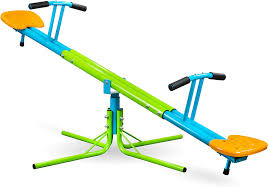 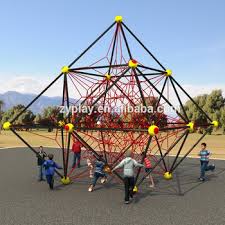 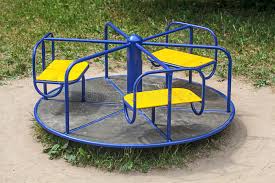 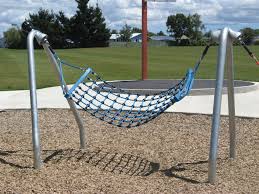 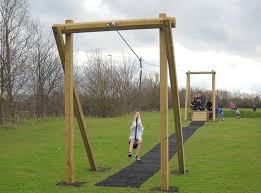 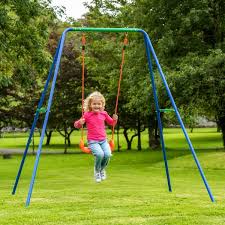 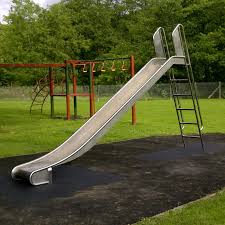 Key factsPlaygrounds are found in many towns, cities and villagesChildren and families go to the playground to socialise and play togetherDifferent equipment is put in the playground to develop different skillsPlayground equipment must be very strong It has to pass safety measures to ensure that there are no accidentsSometimes playgrounds include sandpitsSkate parks are a form of playground for older childrenVocabularyjoinnutboltscrew nailfixmovehookturnrotateMaterials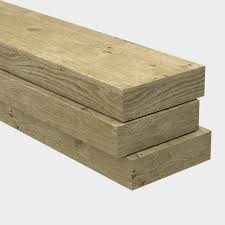 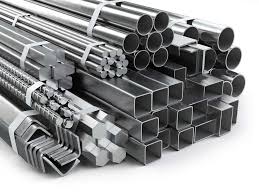 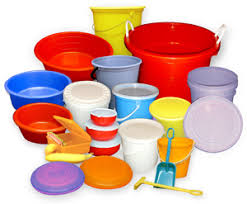 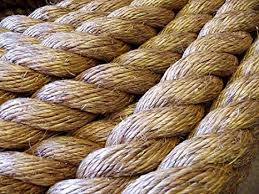 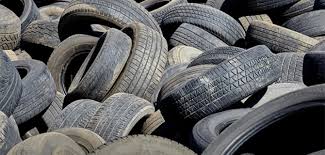 